Modern Greek Continuers Stage 6Understanding the requirements of text typesContextThis document provides generic advice only. It is the responsibility of individual teachers to ensure their students are adequately prepared for the HSC examinations.This advice has been developed for the Modern Greek Continuers Stage 6 course and is current as at May 2024.IntroductionIn the Modern Greek Continuers Stage 6 course, students are required to produce different types of text appropriate to a range of contexts, purposes and audiences. By using this guide, you can support your students to develop and refine their writing skills across a range of tasks. Some language features are provided in Modern Greek as a guide.Section III of the HSC written paper assesses Objective 2 – express ideas through the production of original texts in Modern Greek. The following outcomes are assessed:2.1 applies knowledge of language structures to create original text 2.2 composes informative, descriptive, reflective, persuasive or evaluative texts appropriate to context, purpose and/or audience2.3 structures and sequences ideas and informationModern Greek Continuers Stage 6 Syllabus © NSW Education Standards Authority (NESA) for and on behalf of the Crown in right of the State of New South Wales, 2009.Text typesTexts (text types) are various forms of spoken and written language, such as articles, conversations, letters and so on. Each text type varies in its characteristics of format, style and language. In Modern Greek Continuers Stage 6, the following written text types are specified for production:articlediary entryemaillettermessage*note*noticepostcardrecountreportscript of an interviewscript of a speech or talk.In the written section of the HSC examination, students are required to produce 2 different texts.The first text is informative or descriptive. Informative or descriptive texts are usually used for sharing and describing personal experiences and ideas. They can include ideas, opinions and memories, and usually express feelings or reactions and reflections. Students are required to write approximately 75 words in Modern Greek.The second text is reflective, persuasive or evaluative, and could require you to explain or justify a point of view. Students are required to write approximately 200 words in Modern Greek.To build students’ skills in writing cohesive and engaging responses, consider choosing one task focused on a particular text type and completing the steps outlined below as a class. Next, choose a different task with the same text type for students to work on individually or in pairs.Identify the purpose, context and audience for their writing.Brainstorm or identify key ideas.Write a first draft.Evaluate the draft (for example, through peer feedback).Address any areas for improvement.Write the final draft.ArticleTable 1 – information relating to ‘article’ tasksSample questionsWrite approximately 200 words in Greek. You have been asked to write an article for the school newsletter evaluating the importance of school uniforms. Write the article.Sourced from 2017 Higher School Certificate Examination, Modern Greek Continuers, Section III, Question 13(a) (10 marks) © NSW Education Standards Authority (NESA) for and on behalf of the Crown in right of the State of New South Wales, 2017.Write approximately 200 words in Greek. Write an article for the school blog reflecting on the use of laptops throughout your school years.Sourced from 2014 Higher School Certificate Examination, Modern Greek Continuers, Section III, Question 13(a) (10 marks) © NSW Education Standards Authority (NESA) for and on behalf of the Crown in right of the State of New South Wales, 2014.Write approximately 200 words in Greek. You have been on exchange in Greece for 6 months. Write an article for the school newspaper in which you reflect on the differences between school and teenage life in Greece and Australia. Developed by Department of Education.Diary entryTable 2 – information relating to ‘diary entry’ tasksSample questionsWrite approximately 200 words in Greek. You have recently made changes to your daily routine to improve your health. Write a diary entry reflecting on the effect of these changes.Sourced from 2021 Higher School Certificate Examination, Modern Greek Continuers, Section III, Question 13(a) (10 marks) © NSW Education Standards Authority (NESA) for and on behalf of the Crown in right of the State of New South Wales, 2021.Write approximately 200 words in Greek. You have just found an object you had lost that brings back childhood memories. Write a diary entry reflecting on your reaction and the memories the object evokes.Sourced from 2021 Higher School Certificate Examination, Modern Greek Continuers, Section III, Question 13(b) (10 marks) © NSW Education Standards Authority (NESA) for and on behalf of the Crown in right of the State of New South Wales, 2021.Write approximately 200 words in Greek. You want to go on a trip with your school friends to celebrate the end of Year 12 but your parents will not allow you to go. Write a diary entry reflecting on your thoughts about this.Sourced from 2020 Higher School Certificate Examination, Modern Greek Continuers, Section III, Question 13(a) (10 marks) © NSW Education Standards Authority (NESA) for and on behalf of the Crown in right of the State of New South Wales, 2020.Write approximately 200 words in Greek. You have spent a week on a school trip where you had to share a room with someone you did not like. Write a diary entry reflecting on the experience.Sourced from 2020 Higher School Certificate Examination, Modern Greek Continuers, Section III, Question 13(b) (10 marks) © NSW Education Standards Authority (NESA) for and on behalf of the Crown in right of the State of New South Wales, 2020.Write approximately 75 words in Greek. You have had a wonderful day at work. Write a diary entry outlining your experiences.Sourced from 2019 Higher School Certificate Examination, Modern Greek Continuers, Section III, Question 12 (5 marks) © NSW Education Standards Authority (NESA) for and on behalf of the Crown in right of the State of New South Wales, 2019.Email or letterTable 3 – information relating to ‘email or letter’ tasksSample questionsWrite approximately 200 words in Greek. You have visited the birthplace of your grandmother. You decide to write a letter to her reflecting on your impressions and feelings about the visit. Write the letter.Sourced from 2022 Higher School Certificate Examination, Modern Greek Continuers, Section III, Question 13(a) (10 marks) © NSW Education Standards Authority (NESA) for and on behalf of the Crown in right of the State of New South Wales, 2022.Write approximately 200 words in Greek. You decide to write a letter to your grandmother reflecting on ONE family tradition that you would like to pass on to the next generation and ONE that you would like to abandon. Write the letter.Sourced from 2022 Higher School Certificate Examination, Modern Greek Continuers, Section III, Question 13(b) (10 marks) © NSW Education Standards Authority (NESA) for and on behalf of the Crown in right of the State of New South Wales, 2022.Write approximately 200 words in Greek. You have decided to travel for a year before making any decisions about your future. Write a letter to your best friend persuading him/her to join you.Sourced from 2019 Higher School Certificate Examination, Modern Greek Continuers, Section III, Question 13(a) (10 marks) © NSW Education Standards Authority (NESA) for and on behalf of the Crown in right of the State of New South Wales, 2019.Write approximately 200 words in Greek. You are on an exchange program in a small Greek village. The exchange is not going as expected. Write a letter to your Greek teacher in Australia, reflecting on your experiences.Sourced from 2019 Higher School Certificate Examination, Modern Greek Continuers, Section III, Question 13(b) (10 marks) © NSW Education Standards Authority (NESA) for and on behalf of the Crown in right of the State of New South Wales, 2019.Write approximately 75 words in Greek. Your cousin will be visiting from Greece during the summer holidays. Send him/her an email outlining what you have planned for the visit.Sourced from 2017 Higher School Certificate Examination, Modern Greek Continuers, Section III, Question 12 (5 marks) © NSW Education Standards Authority (NESA) for and on behalf of the Crown in right of the State of New South Wales, 2017.Message or noteTable 4 – information relating to ‘message or note’ tasksSample questionsWrite approximately 75 words in Greek. Your friend was absent from school when instructions were given about tomorrow’s excursion. You need to inform your friend about the arrangements. Write the text of the message you would send.Sourced from 2023 Higher School Certificate Examination, Modern Greek Continuers, Section III, Question 12 (5 marks) © NSW Education Standards Authority (NESA) for and on behalf of the Crown in right of the State of New South Wales, 2023.Write approximately 75 words in Greek. Your cousin, who has lived with you in Australia for the past year, is returning to Greece. Write a message for a farewell card describing why you will miss him/her.Sourced from 2020 Higher School Certificate Examination, Modern Greek Continuers, Section III, Question 12 (5 marks) © NSW Education Standards Authority (NESA) for and on behalf of the Crown in right of the State of New South Wales, 2020.Write approximately 75 words in Greek. Something unexpected happened at school today. Write a message to a cousin describing the incident.Sourced from 2021 Higher School Certificate Examination, Modern Greek Continuers, Section III, Question 12 (5 marks) © NSW Education Standards Authority (NESA) for and on behalf of the Crown in right of the State of New South Wales, 2021.Write approximately 75 words in Greek. You have not been in touch with your best friend for two weeks. Write a message to him/her explaining why.Sourced from 2022 Higher School Certificate Examination, Modern Greek Continuers, Section III, Question 12 (5 marks) © NSW Education Standards Authority (NESA) for and on behalf of the Crown in right of the State of New South Wales, 2022.NoticeTable 5 – information relating to ‘notice’ tasksSample questionsWrite approximately 200 words in Greek. You are organising a picnic on the weekend for students studying Greek at your school. Write a notice to be put on the school’s online forum inviting students to attend and giving them details about the event.Developed by NSW Department of Education.Write approximately 200 words in Greek. You are on exchange in Greece and you would like someone to practise Greek conversation with. Write a notice for the school’s online noticeboard outlining this request. Developed by NSW Department of Education.Write approximately 75 words in Greek. You are a university student in Greece, currently living in a dormitory on campus. You are planning to start an English conversation class for students. Write a notice to put on the university noticeboard with details about the class. Developed by NSW Department of Education.PostcardTable 6 – information relating to ‘postcard’ tasksSample questionsWrite approximately 75 words in Greek. You are travelling in Greece and have visited a place for the first time. Write a postcard to yourGreek friend about this place.Sourced from 2020 Higher School Certificate Examination, Korean Continuers, Section III, Question 12 (5 marks) © NSW Education Standards Authority (NESA) for and on behalf of the Crown in right of the State of New South Wales, 2020.Write approximately 75 words in Greek. You are on holidays with your host family in Greece. Write a postcard to your Greek-speaking friend at home about your experience.Developed by NSW Department of Education.Write approximately 75 words in Greek. You are on exchange in Greece and have just finished your first week of school and homestay there. Write a postcard to your Greek-speaking friend at home, describing your new experiences.Developed by NSW Department of Education.RecountTable 7 – information relating to ‘recount’ tasksSample questionsWrite approximately 200 words in Greek. Write a recount for a blog for Greek-speaking teenagers reflecting on a special family celebration. 2013 Higher School Certificate Examination, Korean Continuers, Section III, Question 13(a) (10 marks) © NSW Education Standards Authority (NESA) for and on behalf of the Crown in right of the State of New South Wales, 2013.Write approximately 200 words in Greek. You are on exchange in Greece and attended a school excursion. Write a recount for your Greek classmates in Australia in which you reflect on this experience.Developed by NSW Department of Education.Write approximately 200 words in Greek. Your Greek class went on an excursion to a Greek cultural event. Write a recount for a blog for Australian students studying Greek in which you reflect on the experience.Developed by NSW Department of Education.ReportTable 8 – information relating to ‘report’ tasksSample questionsWrite approximately 200 words in Greek. You have just finished your HSC examinations. Write a report for a blog for Greek-speaking teenagers on the positive lifestyle strategies you used during your HSC year.Adapted from 2018 Higher School Certificate Examination, Indonesian Continuers, Section III, Question 13(a) (10 marks) © NSW Education Standards Authority (NESA) for and on behalf of the Crown in right of the State of New South Wales, 2018.Write approximately 200 words in Greek. You have been on exchange in Greece for 6 months. Write a report for the school newsletter in which you reflect on the main differences between school and home life between Australia and Japan. Developed by the Department of Education.Write approximately 200 words in Greek. A group of students from a school in Greece has visited your school in Australia. Write a report for the Greek school about their visit in which you include a reflection of the experience. Developed by the Department of Education.Script of an interviewTable 9 – information relating to ‘script of an interview’ tasksSample questionsWrite approximately 200 words in Greek. While you were studying overseas, your host brother or sister interviewed you for their school magazine. In the interview, you reflected on life in Australia. Write the script of the interview.Adapted from 2018 Higher School Certificate Examination, French Continuers, Section III, Question 13(b) (10 marks) © NSW Education Standards Authority (NESA) for and on behalf of the Crown in right of the State of New South Wales, 2018.Write approximately 200 words in Greek. While you are on holiday in Greece, you were interviewed by a youth magazine. In the interview, you reflect on the experience and the differences between life in Australia and Greece. Write the script of the interview.Developed by NSW Department of Education.Write approximately 200 words in Greek. While on exchange in Greece, your teacher interviews you about your experience on exchange, your plans for the future and how you will use Greek. Write the script of the interview.Developed by NSW Department of Education.Script of a speech or talkTable 10 – information relating to ‘script of a speech or talk’ tasksSample questionsWrite approximately 200 words in Greek. You are a passionate animal lover and want your classmates to understand the important role that animals play in our lives. You have decided to give a talk to your class, persuading them to consider the benefits of owning an animal. Write the script of your talk. Sourced from 2023 Higher School Certificate Examination, Modern Greek Continuers, Section III, Question 13(a) (10 marks) © NSW Education Standards Authority (NESA) for and on behalf of the Crown in right of the State of New South Wales, 2023.Write approximately 200 words in Greek. Your principal has decided to stop the use of mobile phones at school. You have been asked to address your class, persuading them to consider the benefits of this decision. Write the script of your talk. Sourced from 2023 Higher School Certificate Examination, Modern Greek Continuers, Section III, Question 13(b) (10 marks) © NSW Education Standards Authority (NESA) for and on behalf of the Crown in right of the State of New South Wales, 2023.Write approximately 200 words in Greek. You are to deliver a speech at the birthday celebration of someone special to you. Write the script of the speech in which you reflect on the impact he/she has had on your life.Sourced from 2016 Higher School Certificate Examination, Modern Greek Continuers, Section III, Question 13(a) (10 marks) © NSW Education Standards Authority (NESA) for and on behalf of the Crown in right of the State of New South Wales, 2016.ReferencesThis resource contains NSW Curriculum and syllabus content. The NSW Curriculum is developed by the NSW Education Standards Authority. This content is prepared by NESA for and on behalf of the Crown in right of the State of New South Wales. The material is protected by Crown copyright.Please refer to the NESA Copyright Disclaimer for more information https://educationstandards.nsw.edu.au/wps/portal/nesa/mini-footer/copyright.NESA holds the only official and up-to-date versions of the NSW Curriculum and syllabus documents. Please visit the NSW Education Standards Authority (NESA) website https://educationstandards.nsw.edu.au/ and the NSW Curriculum website https://curriculum.nsw.edu.au/home.Modern Greek Continuers Stage 6 Syllabus © NSW Education Standards Authority (NESA) for and on behalf of the Crown in right of the State of New South Wales, 2009.© State of New South Wales (Department of Education), 2023The copyright material published in this resource is subject to the Copyright Act 1968 (Cth) and is owned by the NSW Department of Education or, where indicated, by a party other than the NSW Department of Education (third-party material).Copyright material available in this resource and owned by the NSW Department of Education is licensed under a Creative Commons Attribution 4.0 International (CC BY 4.0) license.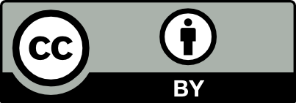 This license allows you to share and adapt the material for any purpose, even commercially.Attribution should be given to © State of New South Wales (Department of Education), 2023.Material in this resource not available under a Creative Commons license:the NSW Department of Education logo, other logos and trademark-protected materialmaterial owned by a third party that has been reproduced with permission. You will need to obtain permission from the third party to reuse its material.Links to third-party material and websitesPlease note that the provided (reading/viewing material/list/links/texts) are a suggestion only and implies no endorsement, by the New South Wales Department of Education, of any author, publisher, or book title. School principals and teachers are best placed to assess the suitability of resources that would complement the curriculum and reflect the needs and interests of their students.If you use the links provided in this document to access a third-party's website, you acknowledge that the terms of use, including licence terms set out on the third-party's website apply to the use which may be made of the materials on that third-party website or where permitted by the Copyright Act 1968 (Cth). The department accepts no responsibility for content on third-party websites.Sample purposeSample structureSample language features, vocabulary and phrasesTo inform about a topic and/or sustain an argumentTo persuade the reader to think about a topicTo entertainTo express the author’s thoughts and feelingsTitle or headingIntroduction that includes a statement of argument to be addressedBody paragraphs that include development of arguments or ideas and sequencing and linking of ideas, with supporting evidenceConclusion that reviews or summarises the argument or topic. It should be short and accentuate the main idea of the articleRange of tenses (past, present, future, conditional)Descriptive, factual, evaluative or persuasive language, depending on context, purpose and audienceAn objective or a subjective tone, depending on the context and purposeUse of language structures, vocabulary and expressions to describe facts or topics, to persuade the audience or to evaluate an issue (for or against)Rhetorical questions to lead the audience to a particular conclusionRepetition to emphasise a given ideaexpert opinion, for example, χωρίς καμμία αμφιβολία…, τα γεγονότα δείχνουν… σύμφωνα με τους ειδικούς/με τα στοιχείαModality language, for example, ίσως, σίγουρα, απολύτως, οπωσδήποτεLanguage of cause and effect, for example, ως αποτελέσμα, από αυτό το γεγονός, για αυτούς τους λόγους, γι’αυτό το λόγο, επομένως, παρ’ όλα αυτάEmotive language, for example, αισιόδοξος, απογοητευμένος, απαισιόδοξοςEvaluative language (supportive or critical words), for example, σημαντικός, αυτό το κρίσιμο ζήτημα, παίζει ουσιαστικό ρόλο, μια τεράστια ευθύνη, ένα θέμα αμφιλεγόμενο/σημαντικό/ ασήμαντο, παρέχει σημαντική υποστήριξη, αποτελεί σημαντικό βήμα, αξίζει τον θαυμασμό μας, επηρεάζει αρνητικά, είναι απαράδεκτο
Sample purposeSample structureSample language features, vocabulary and phrasesTo document thoughts, reflections and experiencesTo explore the emotions, attitudes, values, beliefs, fears, dreams and/or motivations evoked by an experienceTo reflect on a theme, place or past events or experiencesDateAttention-grabbing opening sentenceBody of the text that includes events in chronological order with detail and descriptionConcluding statement or remark reflecting on the experienceWriter’s sign-offFirst person, to create a personal toneLanguage can be descriptive, factual, evaluative or emotiveInformal registerRange of tenses (past, present, future, conditional) – usually past tenseTime connectives to relate events in chronological order, for example, χθες, την περασμένη εβδομάδα, στην αρχή, στη συνέχεια, μετά, τότε, έτσι, όταν, κατά τη διάρκεια, ενώ, ταυτόχρονα, ποτέ, σπάνια, πότε-πότε/που και που, τακτικά, πάνταThe body of a diary or journal entry can be written in first or third person and may contain expressions, for example, φαντάσου, ήμουν ενθουσιασμένος/η, Πετούσα στα σύννεφα!, Είχα κοκκινίσει από θυμό!,Ήμουν έτοιμος/η να βάλω τα κλάματα!, Συγκινήθηκα... Δεν καταλαβαίνω...A variety of tenses, including the use of the past tense to recount events in the past, for example, ένιωθα άσχημα, δεν ήξερα τι να κάνω, εντυπωσιάστηκα πολύ  Short sentences, phrases and exclamations may be used to highlight certain ideas and opinions, for example, Έτσι είναι η ζωή!, Θαυμάσια!, Τέλεια! Απίστευτο! Φαντάσου!  Rhetorical questions may add breadth and depth to personal reflections and thoughts, for example, Τι συμβαίνει; Αναρωτιέμαι αν θα συμπεριφερόμουν όπως εκείνος αν ήμουν στην ίδια κατάστασηAuthentic use of idiomatic expressions where appropriate, for example, Δείξε μου τον φίλο σου, να σου πω ποιος είσαι, Οι καλοί λογαριασμοί κάνουν τους καλούς φίλους, Όποιος γυρεύει τα πολλά, χάνει και τα λίγα, Αγάπα τον φίλο σου με τα ελαττώματά του. Μάτια που δεν βλέπονται, γρήγορα λησμονιούνται.Impressions, reflections, emphatic statements and direct speech to reveal inner thoughts and recount dialogue, for example, Νιώθω ευάλωτος/η, νιώθω αμηχανία, αυτή η εμπειρία με σημάδεψε, νιώθω πλέον σιγουριά και χαρά, είμαι αποφασισμένος/η να αλλάξω, νιώθω πικρίαEvaluative language, for example, υπέροχη μουσική, με εκπληκτικό θάρρος, δεν πίστευα ότι θα έβρισκα τη ζωή τόσο άθλια, μια θλιβερή αποτυχία, αλλά μετά είχα τρομερές τύψεις, ήταν εξαιρετικά απογοητευτικό για μένα, δεν είναι πια ο φίλος που τον ήξερα πριν και αυτό αλλάζει τη σχέση που έχω μαζί τουA concluding remark or statement to end the diary entry for that day, for example, Μια αξέχαστη μέρα! Τι μέρα κι αυτή!  Πρέπει να περιμένουμε τα πάντα! Ποιος ξέρει τι θα φέρει η αυριανή μέρα;Sample purposeSample structureSample language features, vocabulary and phrasesTo inform or adviseTo invite or apologiseTo show appreciationTo seek a responseTo express a point of view and convinceTo make a complaintEmail address of sender and recipient and the subject (applies only to emails)Your city or town and the date on the right (formal letter)Opening salutationIntroduction that includes initial greeting and reason for writingBody of the text with elaboration of key ideasConclusion that includes what is expected from the recipientClosing statementClosing salutation and nameFirst person, to create a personal toneRange of tenses (present, perfect, future, imperfect, conditional)Language can be descriptive, factual, emotive, evaluative or persuasive, depending on context, purpose and audienceSimple linking devicesAuthentic use of idiomatic expressions, where appropriateFormal or informal register depending on the purpose and audience (be consistent throughout the letter or email)Informal salutation, for example, Αγαπημένη/αγαπημένε μου φίλη/φίλε, Γεια σου.... ΚαλημέραFormal salutation, for example,  Αξιότιμε/η, Αγαπητέ Κύριε/Αγαπητή Κυρία, ΧαίρετεInitial informal greeting and reason for writing, for example, Αγαπητή μου Σοφία, Πάει καιρός από τότε που τα είπαμε τελευταία, Σου γράφω να μάθω πώς πάει η μαθητική ανταλλαγή στον Καναδά και να σου κάνω μερικές ερωτήσεις σχετικά με αυτό, Σκέφτομαι κι εγώ να λάβω μέρος σε ένα τέτοιο πρόγραμμα του χρόνουInitial formal greeting and reason for writing, for example, σας γράφω για/απαντώντας σε…, με λύπη σας ενημερώνω ότι…, μετά τη δημοσιευμένη προσφορά εργασίας …, διάβασα τη διαφήμισή σας…Informal closing statement, for example, Σ’ ευχαριστώ για τη βοήθειά σου/για όλα, Σου εύχομαι τα καλύτερα. Εύχομαι να λάβω γρήγορα απάντησή σου, Περιμένω τα νέα σουFormal closing statement, for example, Ευελπιστώ στη θετική απάντησή σας, Αναμένω ανταπόκριση σύντομα, Σας ευχαριστώ για την προσοχή σας στο θέμα αυτό.Με σεβασμό, Με εγκάρδιους χαιρετισμούςInformal closing salutation and name, for example, Με φιλικούς χαιρετισμούς, Με αγάπη, Ο φίλος/η φίλη σου...Φιλικά...Formal closing salutation, for example, Με εκτίμησηSample purposeSample structureSample language features, vocabulary and phrasesTo thank or express appreciationTo inform or adviseTo requestTo instructTo remindNote: the difference between a message and a note is that a message can vary in type, such as text message or social media post, whereas a note is generic.Opening salutationGeneral statement, description or procedureLack of descriptive detailClosing salutationShort and to the point (lacking detail)Informal or formal register (be consistent throughout) Sample phrasesTo thank or express appreciation:Ευχαριστώ πολύ…Είναι πολύ ευγενικό εκ μέρους σαςΕίσαι ένας υπέροχος/η φίλος/φίλη!Είμαι πολύ τυχερός/ή που έχω έναν φίλο/πατέρα/αδερφό σαν εσέναΕίμαι ευγνώμων γιατί έχω πολύτιμους φίλους/συνεργάτεςΧαίρομαι που είμαστε φίλοι για πολλούς λόγουςΕίναι σημαντικό να ξέρει κανείς ότι έχει καλούς ανθρώπους στο πλευρό τουΝιώθω χαρούμενος/η όταν σε έχω δίπλα μουΜου άρεσε όταν εσύ... μ’άρεσε όταν έκανες.... να με βοηθήσειςΕίστε πολύ καλοί μαζί μουTo inform:Θα ήθελα να σας ενημερώσω...Απόψε/σήμερα έχω... και θα αργήσω να επιστρέψω To request:Σκέφτομαι αν θα μπορούσατε να με βοηθήσετε…Συγγνώμη για την ενόχληση αλλά έχω ανάγκη από τη βοήθειά σας για ...To remind: Γνωρίζω ότι είστε απασχολήμένος/η/οι τον τελευατίο καιρό αλλά ήθελα να σας υπενθυμίσω ότι...Sample purposeSample structureSample language features, vocabulary and phrasesTo informTo encourage and seek a responseName of the issuing agencyDate of issue/release of the noticeTitle, heading, or addresseeRelevant details, for example, date, time, duration, place or venueStatement of conclusion or advice (for example, giving contact details)Verbs usually written in the present tenseLanguage can be descriptive, factual, emotive or persuasive, depending on contextLanguage used is simple and formalSample expressions:το βραβείο του διαγωνισμού είναι…Αγαπάτε το τραγούδι και να μαθαίνετε για άλλους πολιτισμούς;Θέλετε να κάνετε διαφορά στην κοινωνία μας; Ήρθε η στιγμή να βοηθήσετε τα άρρωστα παιδιά και να τους δώσετε ξανά το χαμόγελοΕλάτε να πάρετε μέρος σε αυτή τη μοναδική εκδήλωση!Δεν απαιτούνται δεξιότητες ή προγούμενη πείραSample purposeSample structureSample language features, vocabulary and phrasesTo inform and retell events (describe where you are and some of the things you are doing and seeing)To communicate your thoughts or feelingsTo amuse or entertainRecipient name Γεια σου...Καλημέρα…Information about a place, for example, weather or atmosphereActivities donePlansClosing statement and salutation Τα λέμε... Φιλάκια... Με εκτίμησηFirst personLanguage usually descriptive and evaluativeBrief description or messageUsually informal registerCorrect tense for activities – what has happened and what is happening nextDescriptions of sights and/or activitiesPersonal impressionsSample expressions:Κάνω διακοπές/είμαι στο/στην όμορφο/η...Υπάρχουν τόσα πολλά πράγματα να δει και να κάνει κανείς εδώΧθες, έπαιξα βόλεϋ στην παραλία, Ήταν τέλεια! Διασκέδασα πολύ.Τη Δευτέρα πήγα... και είδα... Ο καιρός ήταν τέλειος! Αυτή τη στιγμή παίρνω το πρωϊνό μου σε ένα καφέ στο κέντρο του χωριού, Το απόγευμα θα πάμε για μπάνιο στην παραλία, Αυτό που μου άρεσε πιο πολύ μέχρι τώρα είναι... Αχ, πόσο θα ήθελα να είσαι κι εσύ εδώ μαζί μου!Sample purposeSample structureSample language features, vocabulary and phrasesTo inform or entertainTo retell past events or experiences for the reader's information or enjoymentIntroduction or orientation (setting the scene)Series of events in chronological order with detailsClosing statement that expresses an opinion regarding the events describedFirst person or third person (depending on the requirement of the question)Often written in past tenseAdjectives, for example, Ο καιρός ήταν πολύ καλός, ο ήλιος ήταν ζεστός παρά το κρύο, Ένα καθαρό και ευρύχωρο δωμάτιο στην κορυφή του παραδοσιακού, ορεινού χωριού με απέραντη θέα.Ένα περιπετειώδης ταξίδι με απίστευα αξιοθέατα, Οι ευγενικοί και φιλόξενοι άνθρωποι. Adverbs, for example,  ευτυχώς, βέβαια, δυστυχώς, φυσικά Time connectives to put events in a chronological order, for example, όπως κάθε μέρα, κάθε βράδι, αρχικά, ύστερα, μετά, όταν, αργότερα, κατά τη διάρκεια, αμέσως, εκείνη τη στιγμή, ξαφνικά, τελικά, επιτέλουςLinking words, for example, επιπλέον, γιατί, όμως, ενώ, αν και, αλλάEvaluative language to summarise and/or reflect on the events and/or the experiences, for example, εκπληκτικός, θεαματικός, μυθικός, τρομερός, απαίσιοςSample expressions:Μια τέλεια μέρα! Οι ιδανικές διακοπές μου είναι εκείνες όπου ο ήλιος λάμπει στον γαλανό ουρανό.Οι διακοπές στη θάλασσα/στο βουνό/στο εξωτερικό είναι υπέροχες! Τα σχολικά ταξίδια είναι μια μοναδική ευκαιρία να γνωρίσουμε και να θαυμάσουμε την ομορφιά άλλων τόπωνSample purposeSample structureSample language features, vocabulary and phrasesTo classify, organise and describe information to draw a conclusionTo inform the reader about an issueTo present an evaluation of an issue or a social phenomenonGeneral statement outlining the issueSeries of paragraphs – each paragraph presents a new topic sentence followed by facts and detailsConcluding statement that sums up the topic and provides recommendations or advice where applicableLanguage may be factual, descriptive and/or evaluative, depending on context, purpose and audienceUsually present tense of verbs usedDescriptive and factual topic-specific vocabularyLanguage of generalisation, for example, στις περισσότερες περιπτώσεις, γενικά, η πλειοψηφία, κατ’αρχήν, κατά γενικό κανόναLinking verbs, for example, φαίνομαι, εμφανίζομαι, γίνομαιLanguage of comparison and contrast, for example, ωστόσο, αντίθετα, παρά, κατά τον ίδιο τρόπο, επίσης, ενώ, παράLanguage of cause and effect, for example, αλλά, επειδή, δεδομένου ότι, όπως, από το γεγονός ότι, όπως φαίνεται, λόγω, επομένωςWords to introduce an explanation, for example, έτσι, με άλλα λόγια, πράγματι, τα στοιχεία για αυτό υποδηλώνουνSample purposeSample structureSample language features, vocabulary and phrasesTo gain information about a topic or someone’s life or experienceTo communicate ideas, opinions and attitudesShort introduction about the setting and purpose of the interviewGreeting and thanking the person for their timeSeries of questions and responsesConclusionFirst person εγώ’and second person εσείςPolite or informal register, depending on context and audience Question and response sequence, initials followed by a colon, for example, A: …, B: …Language may be factual, descriptive, evaluative or emotive, depending on context and purposeVerbs in a range of tenses, depending on the contextAuthentic idiomatic expressionsUse of conversation fillers, for example, φυσικά, εντάξει, ξέρεις/ξέρετε, αυτή είναι μια υπέροχη ιδέα, βασικά, καλά, στην πραγματικότητα, τέλος πάντωνSample phrases for a formal interview:Ευχαριστούμε/ευχαριστώ που αφιερώσατε το χρόνο να είστε μαζί μας και να απαντήσετε στις ερωτήσεις σχετικά με τη ζωή σαςΜπορείτε να μας μιλήσετε/να μου μιλήσετε για μια τυπική μέρα στη ζωή σας;Μιλήστε μας/μίλησέ μου για την καριέρα σας, Πόσες ταινίες έχετε γυρίσει/πόσα τραγούδια έχετε τραγουδήσει/πόσα βιβλία έχετε γράψει;Είναι εντυπωσιακό το έργο σας! Έχετε σχέδια για το μέλλονΈχετε σχέδια πέρα ​​από αυτόΉταν μεγάλη η χαρά να σας έχουμε κοντά μας και να συζητήσουμε τόσα ενδιαφέροντα θέματα.Sample phrases for an informal interview:Καλημέρα/Καλησπέρα! Τι κάνεις; Πώς πας; Έχω πολύ καιρό να σε δωΤι νέα;Τι ωραία έκπληξη! Θα σε δω αύριο/αργότερα. Τα λέμε. Άντε γειαΘα σε πάρω τηλέφωνο να κανονίσουμε μια συνάντησηΒεβαίως θα είμαι στη γιορτή. Θα σε δω εκείΓιατί όχι;Μη το λες αυτό, Αυτό που είπες δεν είναι σωστόΣε παρακαλώ... μίλα πιο καθαράΠαρακαλώ, δεν κάνει τίποτα, ΚαλημέραSample purposeSample structureSample language features, vocabulary and phrasesTo communicate ideas, points of view or opinionsTo persuadeTo informTo welcomeTo thankTo amuse or entertainSalutationShort introduction to hook the audienceBody paragraphs that make informed judgements with details and/or examples to supportShort conclusion that accentuates the main idea of the speechLanguage may be factual, descriptive, evaluative, persuasive or emotive, depending on context, purpose and audienceFirst person Use of pronoun εσείς at times to be inclusive of the audienceFacts and evidence used to explain and give credibility to the idea presentedRepetition to emphasise a particular ideaShort simple sentences used where appropriate to allow the audience to visualise the experienceUse of anecdote where appropriate (a short personal story) to illustrate and personalise the issue for a reader/listenerSalutations, for example, Καλημέρα/καλησπέρα κυρίες και κύριοιIntroductory statement, for example, Σήμερα θα σας μιλήσω για... Απευθύνομαι σε εσάς γιατί...Words or phrases to present a point of view, for example, από αυτή την άποψη, περίπου, κατά τη γνώμη μου, προσωπικά, σε ό,τι αφορά, πρέπει να πω ότι, είναι ισχυρή πεποίθησή μου, θεωρώ πωςEmotive language to stimulate the feelings of the audience, for example, είμαι αποφασισμένος/η, είμαι αφοσιωμένος/η, μ’ενθουσιάζει, μ’εμπνέειEvaluative language to make a judgement of information, referring to the reasons for or against, for example, αξιοσημείωτο, πολύτιμο, αποτελεσματικό, τετριμμένο, προκατειλημμένο, προβληματικό, μη ρεαλιστικόModality expressions to encourage the audience to act or make a change, for example, είναι προφανές ότι…, άλλοι συμφωνούν ότι…, χωρίς αμφιβολία…, είμαι βέβαιος ότι…, αλήθεια…, είναι επιτακτική ανάγκη…Concluding remarks, for example, τελειώνοντας, για να ολολκληρώσω, τελικά